      No. 292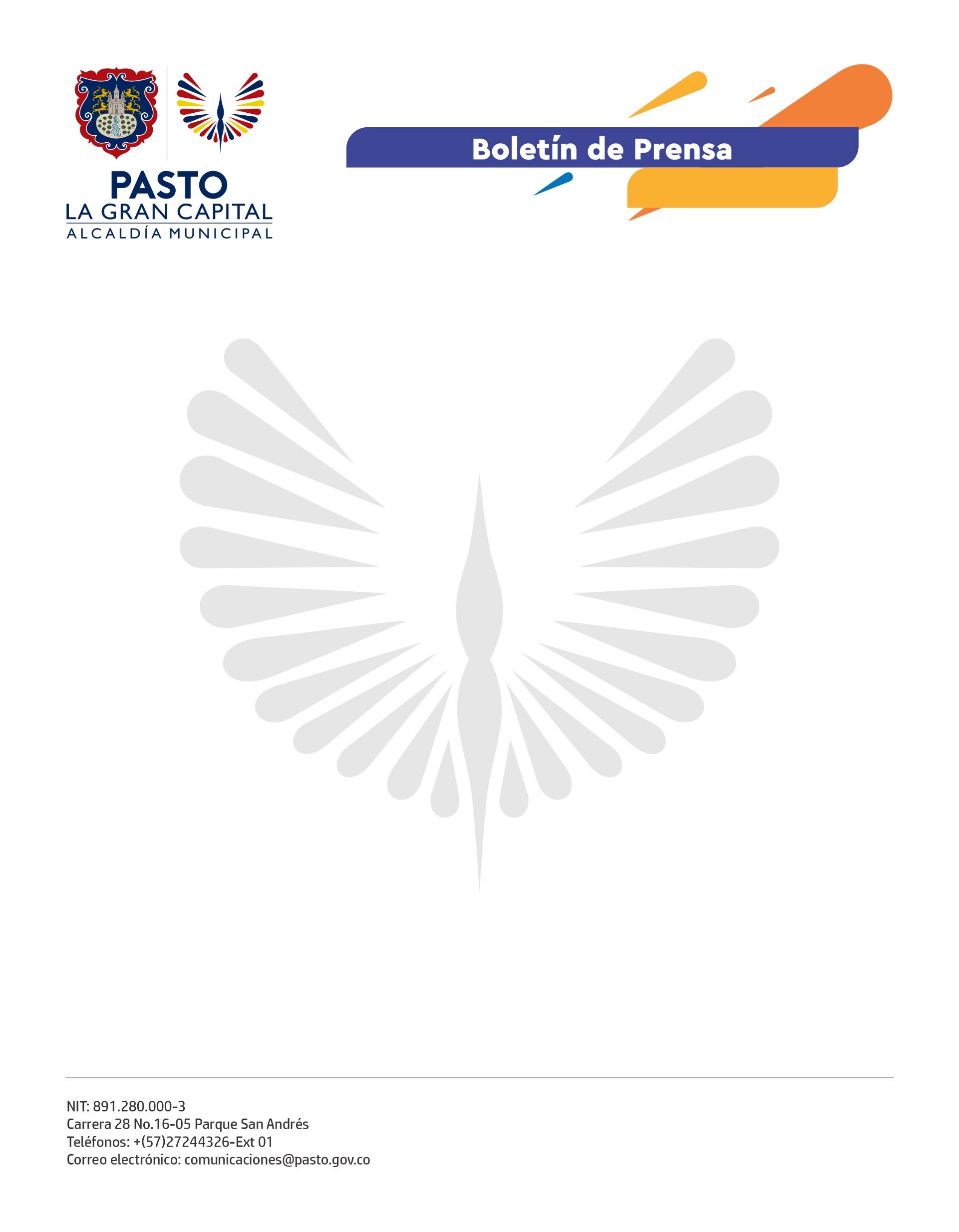 17 de mayo de 2022POR OBRAS DE EMPALME DE TUBERÍA DE ALCANTARILLADO, LOS DÍAS 18 Y 19 DE MAYO HABRÁ CIERRE VIAL EN LA GLORIETA DE LA I.E.M. PEDAGÓGICOCon el propósito de avanzar en el empalme de tubería de alcantarillado combinado, en la obra que Empopasto ejecuta en la calle 21A con carrera 30, sector Las Cuadras, este miércoles 18 de mayo desde las 8:00 de la mañana hasta el jueves 19 de mayo, a las 7:00 de la noche, se efectuará el cierre vial de la glorieta ubicada sobre la Institución Educativa Municipal Pedagógico, sector Río Pasto.El secretario de Tránsito y Transporte, Javier Recalde Martínez, pidió a los conductores que se movilizan por ese sector para llegar hasta el norte de la ciudad, tomar vías alternas como la carrera 27 con calle 20.“La ciudad avanza en la ejecución de obras muy importantes, por eso, solicitamos el apoyo y paciencia de la ciudadanía para que estas se desarrollen de la mejor manera y se minimicen los traumatismos en la movilidad”, agregó el funcionario.Finalmente, señaló que con el personal operativo de la Secretaría de Tránsito se hará presencia en la zona para apoyar la regulación del tráfico vehicular y acompañar el desarrollo de los trabajos.